Membership Application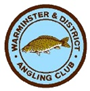 Warminster & District Angling ClubGift Aid: Please tick the box if you are a UK Tax payerPlease tick the box if you are a UK Tax payerPlease tick the box if you are a UK Tax payerPlease tick the box if you are a UK Tax payerPlease tick the box if you are a UK Tax payer1st Name:Surname:House No.Address:PostcodeContact Phone Number:Contact Email Address:Date of Birth:Membership No.Type:Adult SeniorBlue BadgeYouth 17-18 YrsJunior 16 yrs & under 